Памятка по страховым взносам на обязательное пенсионное страхованиеПлательщики, не производящие выплат и иных вознаграждений физическим лицам (далее – плательщики), уплачивают за себя страховые взносы на обязательное пенсионное страхование и обязательное медицинское страхование*. 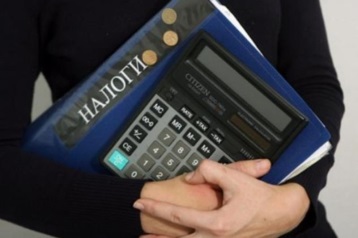 Взносы в фиксированном размере рассчитываются в соответствии с пунктом 1 статьи 430 Кодекса. 2017 годРазмер взносов определяется исходя из величины МРОТ, установленного на начало 2017 года:- фиксированный платеж на обязательное пенсионное страхование: МРОТ*12*26% (за 2017 год - 7 500*12*26% = 23 400 руб.);Если доход плательщика превысил 300 000 руб. за расчетный период:1 МРОТ (7 500 руб. на 2017 г.) х 26% х 12 мес. + 1 % от суммы дохода плательщика страховых взносов, превышающей 300 000 рублей.При этом сумма страховых взносов, уплачиваемая плательщиком, не может быть более размера, определяемого как - 8 МРОТ (7 500 руб. на 2017 г.) х 26% х 12 мес. = 187 200 руб.- фиксированный платеж на обязательное медицинское страхование:МРОТ*12*5,1% (за 2017 год - 7 500*12*5,1 = 4 590 руб.).2018 год Плательщики уплачивают страховые взносы в размере, который определяется в следующем порядке:На обязательное пенсионное страхование:Если величина дохода плательщика за расчетный период не превышает        300 000 рублей, то фиксированные платежи составляют:26 545 рублей за расчетный период 2018 год;Если доход плательщика больше 300 000 руб. за расчетный период, то дополнительно плюс 1% от суммы дохода плательщика, превышающей 300 000 рублей за расчетный период.При этом размер страховых взносов на обязательное пенсионное страхование за расчетный период не может быть более восьмикратного фиксированного размера страховых взносов на обязательное пенсионное страхование, установленного за соответствующий расчетный период:212 360 руб. - 2018 год;На обязательное медицинское страхование:5 840 рублей за расчетный период 2018 годНа сайте ФНС России www.nalog.ru размещен                                            онлайн-сервис «Калькулятор расчета страховых взносов» (https://www.nalog.ru/rn77/service/ops/).Сервис позволяет рассчитать сумму страховых взносов на обязательное медицинское страхование и обязательное пенсионное страхование (с указанием соответствующего кода бюджетной классификации), в том числе, за не полный период деятельности, а также в размере 1 % исходя из доходов, превышающих 300 000 руб.Срок уплаты фиксированных платежей по страховым взносамПлательщики, не производящие выплат и иных вознаграждений физическим лицам, уплачивают за себя страховые взносы с доходов, не превышающих 300 000 рублей не позднее 31 декабря текущего календарного года. Страховые взносы, исчисленные с суммы дохода плательщика, превышающей 300 000 рублей за расчетный период, уплачиваются - не позднее 1 июля года, следующего за истекшим расчетным периодом.Уплата страховых взносов плательщиками осуществляется независимо от возраста, вида деятельности и факта получения от предпринимательской деятельности доходов в конкретном расчетном периоде, за исключением периодов, указанных в пунктах 1, 3, 6 - 8 части        1 статьи 12 Федерального закона от 28.12.2013 № 400-ФЗ «О страховых пенсиях» (пункт 7 статьи 430 Кодекса).Право не исчислять и не уплачивать страховые взносы возможно при условии представления в налоговый орган по месту учета заявления об освобождении от уплаты страховых взносов и подтверждающих документов в течение следующих периодов: период прохождения военной службы;период ухода одного из родителей за каждым ребенком до достижения им возраста полутора лет;период ухода, осуществляемого трудоспособным лицом за инвалидом I группы, ребенком-инвалидом или за лицом, достигшим возраста 80 лет;период проживания супругов военнослужащих, проходящих военную службу по контракту, вместе с супругами в местностях, где они не могли трудиться в связи с отсутствием возможности трудоустройства;период проживания за границей супругов работников, направленных в дипломатические представительства и консульские учреждения Российской Федерации; периоды, в течение которых приостановлен статус адвоката и в течение которых ими не осуществлялась соответствующая деятельность. *В случае, если плательщик начинает (восстанавливает) или прекращает (приостанавливает) осуществлять деятельность в течение расчетного периода, размер страховых взносов, подлежащих уплате им за этот расчетный период, определяется пропорционально количеству календарных месяцев начиная с календарного месяца начала (окончания) деятельности. За неполный месяц деятельности размер страховых взносов определяется пропорционально количеству календарных дней этого месяца.